Publicado en Puigcerdà el 05/08/2019 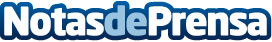 El Hotel Esquirol propone una ruta con BTT eléctrica bordeando Gorges del SegreEl hotel organiza diferentes rutas de BTT eléctricas para recorrer los diferentes parajes que ofrece la CerdanyaDatos de contacto:e-deon.netComunicación · Diseño · Marketing931929647Nota de prensa publicada en: https://www.notasdeprensa.es/el-hotel-esquirol-propone-una-ruta-con-btt Categorias: Viaje Entretenimiento Ecología Turismo Industria Alimentaria Ciclismo Otros deportes http://www.notasdeprensa.es